DATA SUMMARY END OF YEAR OUTCOMESSTATUTORY TESTSWESBITE 2023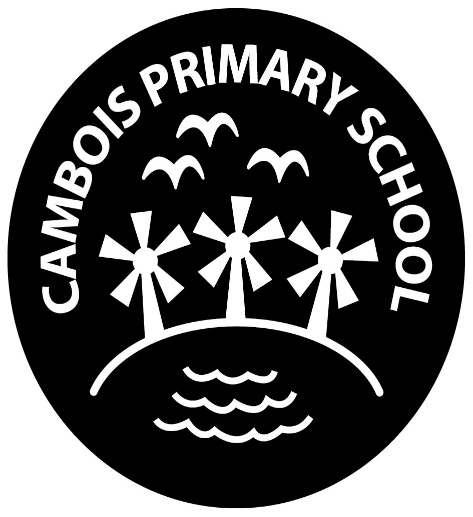 Cambois Primary School -Progress and Attainment Data – September 2023Year groups are what they children were when they exited in July 2023                                                      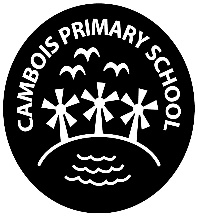 GLD – Reception 2023ELG – 50%ELG reading – 55%ELG Maths – 60%ELG writing- 55%SEND IN GROUP EHCP = 40% 8 CHILDRENSEND SUPPORT 5% 1 CHILDYear 1- PHONICS2023 – 90% 9/10 childrenSEND IN GROUP- EHCP 10% 1 CHILD  SEND SUPPORT 30% 3 CHILDRENYear 2 - 2023Reading 12% Expected  (1/7)Maths 12%  1/7Writing Expected 12% 1/7SEND IN GROUP EHCP = 27% 2 CHILDRENSEND SUPPORT 57.15% 4 CHILDYear 6 – 2023 Reading    - 13/16         81%Writing      11/16      69%GPAS    11/16     69%Maths 12/16     75%Combined is % for RWM – 56%Progress data 2023 READING 3.0 above average Writing 3.3 above averageMaths 2.2 above averageScaled scores averageMaths 101.        Reading 103